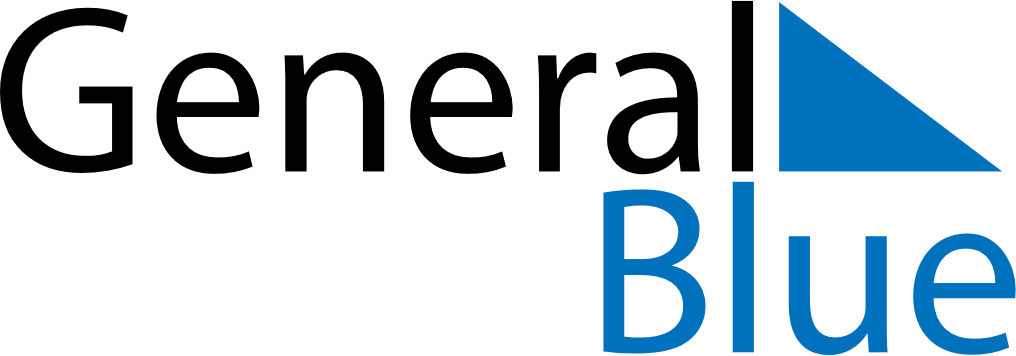 February 2021February 2021February 2021New ZealandNew ZealandSundayMondayTuesdayWednesdayThursdayFridaySaturday12345678910111213Waitangi Day141516171819202122232425262728